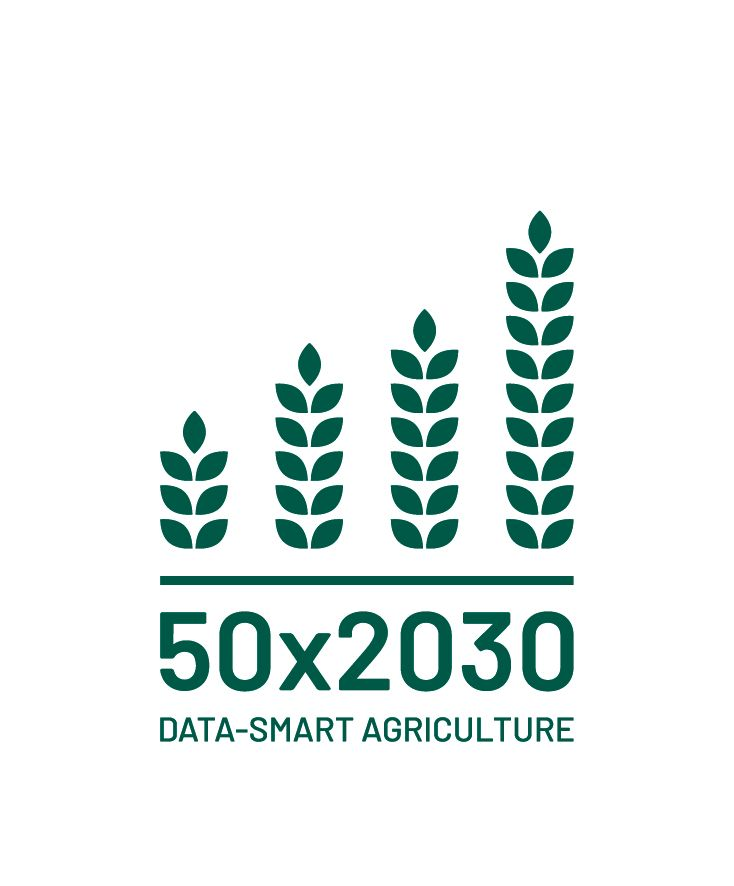 ORIENTATIONS MÉTHODOLOGIQUES POUR L'UTILISATION DES DONNÉES DANS LE CADRE DE L'INITIATIVE 50x2030AVANT-PROJET POUR EXAMEN INTERNECette version :  15 janvier 2021Résultats ciblés et la théorie du changementL’objectif principal de l'Initiative 50x2030 est une prise de décision accrue et soutenue fondée sur des données probantes en matière d'agriculture dans les pays à revenu faible et intermédiaire, notamment pour mieux atteindre l'ODD2. Pour y parvenir, l'Initiative 50x2030 déploie ses activités à travers trois composantes : (1) la composante Production de données, coordonnée par l'Organisation des Nations unies pour l'alimentation et l'agriculture (FAO) ; (2) la composante Développement de méthodes et d'outils, coordonnée par le Groupe de gestion des données sur le développement de la Banque mondiale ; et (3) la composante Utilisation des données, coordonnée par la Division recherche et évaluation de l’impact du FIDA. Les travaux des trois composantes sont coordonnés par une équipe de gestion du programme (PMT) au sein de la Banque mondiale.Pour soutenir l’objectif principal de l’Initiative, la composante Utilisation des données se concentrera sur la réalisation des deux résultats suivants inclus dans le cadre des résultats 50x2030 : Les acteurs clés utilisant les données d’enquête de manière plus efficace dans les pays partenaires Des écosystèmes de données agricoles plus durables et plus stratégiques dans les pays partenaires. La composante Utilisation des données atteindra les résultats susmentionnés en soutenant les pays dans la mise en œuvre d’activités de renforcement de l'écosystème des données pour l'utilisation des données en améliorant les capacités, la communication, les politiques et les pratiques. En fin de compte, ces extrants devraient conduire à une planification et à des politiques de plus en plus fondées sur les données probantes, ainsi qu'à des investissements tant au sein des gouvernements que du secteur privé. L'Initiative ne peut contribuer au progrès vers la réalisation des cibles 2.3 et 2.4 des ODD que si les données des enquêtes sont utilisées et appliquées à des solutions dans les secteurs de l'agriculture et de la sécurité alimentaire. L'Initiative se concentre sur l'utilisation de données pour garantir que (i) les décideurs ont la motivation, l'accès et la capacité nécessaires pour utiliser les données d'enquête 50x2030 et que (ii) les données agricoles et rurales produites par les bureaux nationaux de statistiques et les chercheurs correspondent aux besoins des décideurs. L'initiative 50x2030 définit le « décideur » comme le consommateur final qui applique les données pour répondre aux questions et résoudre les problèmes relatifs à son travail. Dans la pratique, les décideurs comprendraient le personnel gouvernemental du ministère de l'Agriculture et d'autres ministères concernés (par exemple, les directeurs généraux, les secrétaires permanents, les ministres, etc.), le personnel des organisations de développement, les propriétaires et le personnel des entreprises et d'autres parties prenantes nationales, régionales et internationales. L'inclusion d'un élément d'utilisation des données reconnaît que les efforts du côté de l'offre axés uniquement sur la production de données sont insuffisants pour accroître l'utilisation des données probantes dans la prise de décision. Tout au long du cycle de données, les données sont exploitées par trois principaux types d'acteurs : Producteurs de données, intermédiaires et décideurs (voir figure 1 à droite). Un Producteur de données est une personne ou une entité qui produit des données au moyen des étapes de collecte, curation du contenu/préparation et diffusion. Dans l’initiative 50x2030, le producteur de données collecte les données d'enquête, générant les bases de données et les rapports d'enquête qui peuvent être utilisés par les intermédiaires pour une analyse plus approfondie ou par les décideurs pour répondre aux questions et étayer les décisions. Les exemples de producteurs de données incluent un Institut national des statistiques (INS) qui mène une enquête rurale et agricole intégrée, crée un rapport de synthèse et diffuse des jeux de microdonnées d'enquête, ou une unité statistique du ministère de l'Agriculture (MOA) qui réalise une enquête sur la production agricole et produit un rapport de synthèse aussi bien qu’un jeu de microdonnées pour les utilisateurs. Les intermédiaires sont des chercheurs et des analystes qui utilisent des rapports de synthèse, des tableaux de synthèse et des jeux de microdonnées existants et y ajoutent de la valeur en effectuant des analyses et en les interprétant pour répondre aux questions en vue d’éventuellement faire des recommandations d'action. Les intermédiaires agissent comme des courtiers, prenant les données générées par les producteurs de données et les transformant en informations et en données probantes grâce au processus d'analyse ou de recherche. Les exemples comportent des analystes du MOA qui produisent des notes d'orientation à l'aide de données d'enquête sur la production agricole,  des journalistes qui utilisent les données pour rendre compte des politiques nationales dans le cadre d’un article de journal, ainsi qu’un chercheur universitaire qui effectue des analyses pour un article sur les impacts d'une politique spécifique et un analyste dans une organisation de développement qui utilise des données d'enquête pour comprendre la relation entre la production agricole et la sécurité alimentaire. Un Décideur est une personne ou une entité qui applique les données pour répondre aux questions et éclairer les décisions liées aux programmes, aux politiques ou aux investissements. Les exemples comprennent: Les fonctionnaires du MOA qui recherchent et conçoivent des politiques; Le personnel du ministère des Finances qui rédige les demandes de budget ou les allocations; une organisation de développement qui décide quels districts pourraient bénéficier le plus des nouvelles organisations paysannes; et les propriétaires d'entreprises locales qui déterminent les produits de base qu'ils pourraient souhaiter développer l'année suivante.Ces trois groupes de parties prenantes remplissent des fonctions essentielles au sein de l'écosystème de données. L'initiative s'appuie sur la définition de l'écosystème de données de l'Open Data Institute en tant que communauté d'acteurs, parties prenantes et entités qui traitent avec les données, les actifs de données (bases de données, produits de données, plates-formes, outils, technologies) avec lesquels ils interagissent, et les règles, normes et structures qui régissent ces interactions (politiques, cultures, structures organisationnelles, etc.). De nombreux facteurs doivent être présents dans l'écosystème de données afin que les données soient utilisées. À l'inverse, l'absence de ces facteurs entraîne les principales contraintes entravant l'utilisation des données dans toute situation. L'initiative 50x2030 utilise le cadre d'utilisation des données du tableau 1 pour comprendre, examiner, hiérarchiser et traiter les facteurs favorables, qui peuvent également devenir les obstacles les plus contraignants s'ils sont absents dans un contexte particulier.Tableau 1: Le cadre d'utilisation des données 50x2030Ces facteurs sont tous intégrés dans l'écosystème de données de même que les échanges ou pratiques de communication entre les producteurs de données, les intermédiaires et les décideurs. Tous les facteurs doivent être présents pour parvenir à une utilisation optimale des données, mais, en réalité, la présence de ces facteurs varie considérablement dans un contexte spécifique. Après avoir identifié le degré de présence ou d'absence de ces facteurs dans les pays partenaires, la composante Utilisation des données surmontera cet obstacle en travaillant sur la création d'un écosystème de données plus solide et en améliorant les pratiques de partage et de communication des données. Un écosystème de données solides sous-entend que les besoins en données sont satisfaits grâce à des actifs de données, des dialogues, des échanges entre les décideurs, des producteurs de données et des intermédiaires, et en fin de compte, les données sont appliquées de manière appropriée pour prendre des décisions. Les activités d'utilisation des données seront conçues pour augmenter ou promouvoir la demande des données, améliorer leur utilité et créer la confiance entre les utilisateurs et les producteurs, renforçant ainsi l'écosystème de données.De bonnes pratiques de partage des données et de communication par les gouvernements partenaires sont essentielles pour permettre aux acteurs de l'écosystème de mieux utiliser les données de l'enquête. Cela implique souvent des changements en matière de politiques de données, des outils et plates-formes de gestion des données, ainsi qu'une capacité accrue de gestion et de partage des données. L’Initiative mettra en œuvre des activités d’utilisation des données pour favoriser l'accès aux données de l’enquête et garantir que les décideurs prennent connaissance des données de l’enquête de même que leurs utilisations. Les composantes Production et Utilisation des données mettront en œuvre des activités coordonnées pour améliorer l'accès et la sensibilisation grâce à une collaboration avec les producteurs de données, les intermédiaires et les décideurs. La disponibilité des données sera traitée par l'Initiative, mais uniquement dans le cadre de la composante Production de données.Le travail relevant des composantes Production de données et Développement de méthodes et d'outils soutient également directement et indirectement le travail de la composante Utilisation des données. Il vise à améliorer divers aspects des systèmes de données liés aux sept facteurs identifiés dans le cadre d'utilisation des données.  Activités pour promouvoir l'utilisation des donnéesUne fois qu'un pays partenaire est intégré à l'Initiative 50x2030 et qu'une création de la mission conjointe a eu lieu, la composante Utilisation des données de l'Initiative commencera les activités dans le pays, dans l'ordre suivant:Premièrement, un exercice relatif à la Cartographie et l'évaluation des écosystèmes de données agricoles est entrepris pour éclairer la conception de toutes les activités futures. Sur la base des conclusions de l'exercice d'évaluation et de cartographie des écosystèmes de données, les parties prenantes nationales développeront conjointement une approche pluriannuelle pour promouvoir l'utilisation des données, qui sera comprise dans le cadre du plan de mise en œuvre du programme (PIP) 50x2030 plus large. Les activités menées dans le cadre du plan des activités d'utilisation de données élaboré conjointement par le PIP incluront une assistance technique, des formations et des ateliers, conçues pour renforcer l'écosystème des données, améliorer les pratiques de partage et de communication des données et surveiller l'utilisation des données. Toutes ces activités seront conçues et mises en œuvre en utilisant le cadre d'utilisation des données comme cadre théorique pour atteindre le résultat souhaité par l'Initiative. La méthode de mise en œuvre de ces activités est présentée ci-dessous.Cartographie et évaluation des écosystèmes de données agricolesLa cartographie des écosystèmes de données agricoles identifie les composantes de l'écosystème de données (acteurs ou parties prenantes, les actifs de données et les structures qui les régissent), comment ils interagissent et où se situent les catalyseurs et les contraintes à l'utilisation des données. L'exercice de cartographie utilise une technique visuelle pour comprendre les acteurs, les relations et les flux de données dans le pays particulier et sera accompagné d'un récit écrit qui identifie les caractéristiques et les résultats clés liées à l'écosystème. Le processus de s’appuyer sur les principaux éléments de la carte améliore (i) la compréhension des domaines où les échanges de valeurs importants ont lieu (par exemple, dans la fourniture de données d'un acteur à un autre, dans l'utilisation des données, dans le partage de données parmi les professionnels et les réseaux sociaux, etc.), et (ii) le type de stratégie ou de soutien qui pourrait être nécessaire en vue de renforcer une collaboration efficace entre les acteurs et des flux de données plus efficaces. En outre, la cartographie utilisera une approche participative qui comportera tous les groupes de parties prenantes pertinents principaux au titre du programme d'enquête 50x2030, en particulier l'INS et les ministères de l'Agriculture, des Finances, de la Planification et toute autre agence gouvernementale pertinente. Les informations issues d'enquêtes et d'entretiens avec les principales parties prenantes sont utilisées pour générer la carte, les suivies d'ateliers collaboratifs pour valider le projet. À ce titre, la carte émane des pensées, des préoccupations et des compréhensions des parties prenantes au sein de l'écosystème de données, en utilisant un processus par lequel ces parties prenantes échangent des idées et des connaissances de manière constructive. Le produit final sert d'outil de communication pour soutenir l'engagement et l'adhésion à travers l'écosystème de données. Dans chaque pays, la cartographie de l'écosystème de données agricoles comportera les activités suivantes dans l'ordre ci-dessous, bien qu'un chevauchement soit probable et souhaitable. Elles seront menées par le personnel de l'Initiative ou des consultants employés par l'Initiative:Effectuer un examen documentaire. Rechercher et rédiger un bref résumé de la documentation existante pour créer un profil de données agricoles pour le pays qui comprend:Capacité statistique nationale, technologie et infrastructure numérique;Politiques et lois relatives aux données dans le pays;Autres capacités de données (non gouvernementales) dans l'agriculture, la recherche ou les statistiques;La situation politique de base et les tendances susceptibles d'affecter la production et l'utilisation des données dans le pays;Les besoins en données agricoles (et ruraux) dans le pays, en particulier ceux liés aux cadres nationaux de politique agricole et aux cadres de suivi internationaux / régionaux;Sources de données existantes et prévues liées à ces besoins en données agricoles et rurales (c'est-à-dire données administratives, données satellitaires, etc.), y compris les exigences régionales et internationales en matière de surveillance et de communication des données; Les besoins en données agricoles et rurales qui pourraient être satisfaits par l'enquête agricole si elle est conçue en conséquence;Les producteurs de données des sources de données identifiées;Utilisateurs de données potentiels ou présumés dans le pays et pour le pays, notamment le personnel du bureau national de statistique, les analystes des ministères de tutelle, les décideurs des ministères de tutelle, les universitaires, le personnel des organisations de la société civile, le personnel des organisations de développement, les propriétaires et le personnel de l'agro-entreprise, les petits exploitants, etc.Adapter les avant-projets de questionnaires et le protocole d'interview pour les enquêtes et les interviews avec les parties prenantes. La composante d'utilisation des données de l'Initiative fonctionnera à partir d'un questionnaire normalisé (voir l'annexe 1), aligné sur le cadre d'utilisation des données et ses sept facteurs, et s'adaptera en fonction du contexte du pays, si nécessaire. Le protocole d'interview (voir annexe 2) sera semi-structuré et adapté au contexte du pays. Le protocole est flexible et peut être adapté pour les répondants qui n'ont pas répondu à l'enquête ou ceux qui ont répondu aux questions de l'enquête, en s'appuyant sur les réponses de l'enquête.Élaborer des plans succincts pour la participation des parties prenantes nationales. Les plans comporteront une liste des parties prenantes / répondants proposés et un calendrier pour les interviews et les ateliers, parmi toutes les autres considérations nécessaires pour le pays.Mener une enquête écrite auprès des parties prenantes. Les enquêtes seront conçues pour produire des données à la fois qualitatives / ouvertes et quantitatives / catégorielles, en utilisant le questionnaire spécifique au pays. Les données quantitatives éclaireront les indicateurs relevant des facteurs et sous-facteurs du cadre d'utilisation des données et identifieront les contraintes relatives à l'utilisation des données en fonction de ces facteurs. Les données qualitatives soutiendront l'exercice de cartographie des écosystèmes en matière de données agricoles et contribueront à identifier tous les acteurs, entités, actifs de données, catalyseurs et contraintes à l'utilisation des données au sein du système. Grâce à l'enquête écrite, la composante Utilisation des données visera à engager un échantillon large et représentatif qui collecte des données auprès des principaux groupes de parties prenantes : agences gouvernementales, à savoir l'INS, le MOA et d'autres ministères concernés ; les organisations de développement ; instituts de recherche et universités ; journalistes ou membres des media ; et le secteur privé. Les répondants varieront selon leur classement, du niveau intermédiaire au niveau élevé, et leur capacité technique liée aux données. Les répondants représenteront les producteurs de données, les intermédiaires et les décideurs afin de comprendre les perspectives de tous les groupes. L'échantillon sera intentionnel et comprendra 40 à 60 répondants, selon la taille et la complexité des groupes d'intervenants. Réaliser des interviews auprès des informateurs clés. Le processus d'interview se coordonnera avec les enquêtes écrites pour élaborer des informations plus qualitatives et détaillées sur les échanges de données qui s’effectuent ou les contraintes qui les entravent. Les interviews se dérouleront en personne ou via une plateforme de visioconférence, selon le contexte et les conditions de voyage. Dans tous les cas, le personnel de l'Initiative ou du prestataire enregistrera les interviews verbales pour transcription, si le répondant accepte, afin d'assurer une analyse qualitative optimale. Le processus d'interview visera également à créer un échantillon téléologique qui représente les divers groupes de parties prenantes dans la catégorisation ci-dessus : les agences gouvernementales, dont l'INS, le MOA et les autres ministères concernés ; les organisations de développement ; instituts de recherche et universités ; journalistes ou membres des media ; et le secteur privé. Les répondants représenteront les producteurs de données, les intermédiaires et les décideurs afin de comprendre les perspectives de tous les groupes, bien que la majorité seront les décideurs. Les principales personnes interrogées seront identifiées au cours du processus d'examen documentaire et à partir des réponses écrites du sondage. La taille de l'échantillon devrait être de 12 à 20 personnes interrogées, bien que la taille finale de l'échantillon soit déterminée lorsque le point de saturation des données est atteint, ce qui signifie qu'aucune nouvelle information n'est fournie par les interviews. Notez que le processus d'interview peut commencer pendant que les réponses au sondage sont en cours de réception. Créer une Carte d'écosystème de données agricoles préliminaires en utilisant les données de l'examen documentaire et des interviews. Dans chaque pays, une carte préliminaire sera élaborée, celle-ci identifiera les acteurs et entités du système (producteurs de données, intermédiaires et utilisateurs), les actifs de données (bases de données, produits de données, plates-formes, outils, technologies) avec lesquels elle interagit, et les contraintes à l'utilisation des données. Organiser des ateliers collaboratifs (virtuels ou traditionnels) pour valider la carte préliminaire de l'écosystème de données. Les personnes interrogées consultées seront regroupées dans un format virtuel ou en personne pour examiner la cartographie et les résultats préliminaires de l'écosystème. Ensemble, l'Initiative et le personnel de pays travailleront sur la cartographie et les conclusions, et veilleront à ce qu'elle reflète les points de vue majoritaires. Les écarts de points de vue notables, le cas échéant, seront également inscrits dans le rapport final. En plus de garantir l'exactitude de la cartographie et du rapport, cet atelier et cette discussion collaborative permettent aux décideurs, aux intermédiaires et aux producteurs de données d’examiner les problèmes, de favoriser une compréhension et de bonnes relations, et commencer ainsi à renforcer l'écosystème.Créer les cartes et les rapports finaux de l'écosystème des données nationales. Une carte et un rapport définitifs seront rédigés pour le pays cible qui comprend:Le profil de pays pour les données agricoles, à savoir toutes les composantes énumérées dans l'examen documentaire.L'état actuel de la carte de l'écosystème, qui visualise les acteurs / entités concerné(e)s qui interagissent avec les données de l'enquête, les actifs de données spécifiques liés à l'enquête, les flux de données et toutes les contraintes aux interactions.L'état futur de la carte de l'écosystème, qui montre à quoi pourrait ressembler un flux de données idéal, y compris les obstacles.Un examen des diverses contraintes à l'utilisation des données évaluées par rapport au cadre d'utilisation des données.Recommandations d'activités et d'actions pour surmonter les contraintes les plus sérieuses à l'utilisation des données (générales et spécifiques au pays).Les références pour tous les documents, ressources et processus utilisés pour créer le rapport final.Dans chaque pays, le processus complet de cartographie et de rapport des écosystèmes de données agricoles prendra environ deux à trois mois. Le calendrier peut varier en fonction du déroulement des activités, qu’elles soient virtuelles ou en personne et selon d'autres facteurs spécifiques au contexte tels que la disponibilité des parties prenantes du pays et les jours fériés.Approche conçue conjointement: La section Utilisation des données du plan de mise en œuvre du programme Comme indiqué ci-dessus, les parties prenantes nationales développeront conjointement une approche pluriannuelle pour promouvoir l'utilisation des données qui sera incluse comme une section du PIP 50x2030 plus large. Le personnel de l'Initiative travaillera avec le ministère de l'Agriculture, l'OSN et toute autre organisation gouvernementale pertinente à travers un processus participatif pour développer la section Utilisation des données du PIP (Plan de mise en œuvre du programme). La section Utilisation des données du PIP délimitera les activités spécifiques, le calendrier et le budget durant toute la période du projet. À la suite de la publication de la cartographie et du rapport de l'écosystème de données agricoles de chaque pays, l'Initiative engagera un certain nombre (10 à 20) d'experts, identifiés lors du processus d'interviews et représentant les organisations concernées, pour formuler la section Utilisation des données du PIP sur la base des résultats. L'Initiative facilitera le développement de la section Utilisation des données du PIP en utilisant le Cadre d'utilisation des données (comme guide conceptuel) et la méthode Delphi (en tant qu'approche de négociation) pour consolider les idées et établir un consensus parmi les experts. La méthode Delphi est une approche consensuelle développée par la Rand Corporation dans les années 1950 qui engage un nombre limité d'experts dans une série de questionnaires, auxquels ils répondent de manière anonyme et reçoivent ensuite des commentaires sous la forme d'une représentation statistique de la « réponse du groupe. " Le processus du questionnaire se répète, chaque fois en réduisant l’éventail de réponses en fonction des résultats précédents, jusqu'à ce qu'un consensus soit atteint. Cette approche servira à affiner les priorités pour réduire les contraintes en matière d'utilisation des données, ce qui aboutira à un plan réalisable qui aura l’approbation des experts consultés et de leurs organisations. L’Initiative 50x2030 utilisera la méthode Delphi pour guider les participants à classer par ordre de priorité les facteurs à prendre en compte et les activités les mieux adaptées pour y répondre. Par exemple, des questionnaires aideront les participants à choisir les facteurs qu'ils jugent les plus critiques. Au fil d'une série de questionnaires, les priorités seront identifiées au fur et à mesure que les options seront réduites et celles recevant peu de soutien seront abandonnées. Le résultat final devrait être un ensemble plus restreint de priorités, telles que le renforcement de l'expertise, l'amélioration de l'accès et le renforcement de la confiance en travaillant à dépolitiser la manière dont les données sont utilisées.La méthode Delphi sera administrée soit à distance, à l'aide de questionnaires électroniques et de visioconférence, soit en personne, à l'aide de questionnaires en papier ou électroniques ainsi qu'une discussion en personne des résultats. Si elle est administrée à distance, la méthode prendra environ deux à trois semaines. Si elle est en personne, la majeure partie de la méthode s’emploiera au cours d'un atelier d'un à deux jours.Une fois les contraintes et les solutions classées par ordre de priorité et déterminées par la méthode Delphi, le personnel ou les consultants de l'initiative développeront un avant-projet de la section PIP qui aborde les principales contraintes et incorpore les solutions souhaitées. Ces solutions souhaitées seront les activités d'utilisation des données que l'Initiative et le pays mettront en œuvre dans le cadre de la composante Utilisation des données. Un avant-projet de la section PIP sera diffusé, examiné et révisé, au besoin, jusqu'à ce qu'il soit finalisé et approuvé par les parties prenantes.La composante Utilisation des données impliquera l'équipe de gestion du programme (PMT) de l'Initiative et le personnel de la composante Production de données pour s'assurer que le plan correspond aux autres plans de travail en cours d'élaboration, en particulier aux activités liées à la composante Production de données. Le personnel du PMT et de production de données sera encouragé à se joindre à toutes les réunions ou processus écrits pour développer la section Utilisation des données du PIP. Activités d'utilisation des données Les activités mises en œuvre dans le pays et décrites dans la section Utilisation des données du PIP seront conçues pour (i) renforcer l'écosystème des données; (ii) améliorer les pratiques de partage des données et de communication; et (iii) surveiller l'utilisation des données parmi les parties prenantes pour fournir une boucle d'indications pour des améliorations constantes.Les activités conçues pour renforcer l'écosystème de données viseront à améliorer les relations et les interactions entre les décideurs, les intermédiaires et les producteurs de données en augmentant la demande pour les données, en améliorant son utilité, et en développant la confiance entre eux. Les activités spécifiques varieront selon les pays, en fonction des contraintes identifiées, et comporteront une combinaison d'actions telles que:Formation des producteurs de données aux analyses statistiques de base et élaboration de rapports faciles à comprendre pour les publics recherchés.Formation des intermédiaires à la réalisation d'analyses détaillées et à la présentation de leurs résultats auprès des décideurs aux fins des besoins politiques ou programmatiques spécifiques.Formation des décideurs en vue de comprendre, interpréter et appliquer les données pour les décisions.Ateliers collaboratifs pour partager des informations entre les producteurs de données, les intermédiaires et les décideurs et établir des relations de confiance entre partenaires.Ateliers et séminaires de sensibilisation au niveau national pour les décideurs pour améliorer la culture d’utilisation des données pour la prise de décision. Assistance technique et formation en matière de méthodes de suivi de l’utilisation des données afin d’obtenir des produits qui démontrent comment les données sont utilisées et les résultats sont générés par leur utilisation.Les activités en vue d'améliorer le partage des données et les pratiques de communication viseront à augmenter la prise de décision fondée sur des données probantes en améliorant l'accès aux données de l'enquête et en veillant à ce que les décideurs soient informés en ce qui concerne les données de l'enquête et leurs utilisations. Les activités seront les suivantes :Assistance technique pour renforcer les technologies, plates-formes et pratiques de partage de données et de communication. Celle-ci comprendra des recommandations et la facilitation des technologies principales, des plates-formes et des processus qui pourraient s’attaquer aux obstacles à l'accès qui ont été identifiés.Assistance technique et conseils sur les réformes politiques nécessaires pour améliorer le partage des données.Diffusion et plaidoyer à travers une conférence annuelle mondiale et des conférences régionales (non spécifiques à un pays, bien que les contributions des pays puissent être planifiées). Celles-ci seront coordonnées avec des initiatives ou programmes similaires dans la mesure du possible.Les activités de suivi relatives à l'utilisation des données comprendront des formes d'assistance technique pour concevoir un cadre de suivi et des méthodes correspondantes pour suivre l'utilisation des données. Les activités de suivi formeront une boucle de commentaires pour informer les parties prenantes de l'état actuel de l'écosystème de données, des pratiques de partage des données et si les actions qui visent à promouvoir l'utilisation des données produisent les résultats souhaités. Le suivi dans le pays doit s'aligner autant que possible sur les indicateurs du cadre de résultats 50x2030.Les activités d'utilisation des données devront être développées et adaptées en fonction des besoins des pays. Les groupes d'activités ci-dessus illustrent les différents types qui peuvent être adaptés et conçus pour répondre aux objectifs et aux contraintes visés. À ce titre, toutes les activités possibles se présenteront sous la forme d'une assistance technique (consultants experts et conseils), de formations, d'ateliers et de conférences. Bien que les activités spécifiques ne puissent être définies qu'une fois l'exercice de cartographie des écosystèmes de données agricoles terminé et les contraintes bien comprises, les paramètres généraux et les caractéristiques de ces types d'activités sont les suivants: Assistance Technique L'assistance technique sera fournie principalement sous la forme de conseils d'experts et d'identification de solutions au titre des pratiques de partage de données et des politiques de données. L'Initiative identifiera des experts pour examiner les contraintes d'accessibilité aux données des pays et identifiera des actions pour renforcer les technologies, plates-formes et pratiques de partage de données et de communication. Celles-ci comprendront des recommandations et une facilitation de l'accès aux technologies, plates-formes et processus principaux (voir la section D ci-dessous pour des exemples), comme la mise en relation des parties prenantes nationales avec les fournisseurs de technologies et l'organisation de démonstrations ou de formations sur les plates-formes et logiciels souhaités. Une assistance technique et des conseils peuvent également être fournis pour recommander et aider à rédiger les réformes politiques nécessaires pour un meilleur partage des données. L'objectif sera que les experts identifiés fournissent toute l'assistance technique en personne, ou du moins à la suite d'une mission en personne dans le pays, si les conditions de voyage le permettent.FormationLa formation sera conçue, organisée et mise en œuvre pour les producteurs de données, les intermédiaires et les utilisateurs de données. La formation sera dispensée en personne ou virtuellement selon les besoins, la culture et les capacités des participants et selon la nature de la formation elle-même. Dans la mesure du possible, elle les réunira pour aider à coordonner leurs besoins et promouvoir le brassage du développement des compétences. Une fois de plus, les sujets particuliers, les compétences, la durée et le nombre de participants varieront selon les pays, mais l'Initiative cherchera à normaliser certains modules ainsi que certaines approches de formation au fur et à mesure de leur mise à l'essai, afin de mieux comprendre les pratiques les plus efficaces.La formation des producteurs de données s’efforcera à renforcer les capacités des statisticiens travaillant directement sur les enquêtes pour générer des informations et des produits pertinents et utiles nécessaires pour répondre à des besoins politiques ou programmatiques spécifiques. De nombreuses formations destinées aux producteurs de données seraient organisées dans le cadre de la composante Production de données de l'Initiative en coordination avec la composante Utilisation des données. La formation des producteurs de données qui cherche spécifiquement à promouvoir l'utilisation des données se concentrera sur l'amélioration des compétences et des connaissances pertinentes pour la communication et la présentation des produits de données ainsi que sur les approches de l'engagement des utilisateurs. Les domaines d'intérêt possibles pourraient être les techniques de visualisation ou les fonctions de logiciels statistiques. Un exemple serait une formation en deux parties sur la communication des résultats de l'enquête. La première partie comporterait une formation de trois jours avec le personnel de l'ONS sur l'élaboration de brochures, de présentations et de dépliants pour partager les données d'enquête avec un public plus divers, à savoir des instructions sur l'utilisation de STATA ou d'autres logiciels pour visualiser les résultats des données sous forme d'infographie. Cette première formation serait suivie d'une période d’un mois permettant aux stagiaires de mettre leurs compétences en pratique. Suite à cela, une deuxième formation d'une journée serait effectuée avec les mêmes stagiaires pour présenter leurs produits et examiner leur adoption et application éventuelles.La formation des intermédiaires serait axée sur le renforcement des capacités des analystes, chercheurs, économistes et autres spécialistes des données à analyser les microdonnées d'enquête et à préparer des produits analytiques et des rapports pour les décideurs principaux aux fins des politiques ou des besoins de programmes spécifiques. Un exemple de formation pour les intermédiaires serait un cours de formation de cinq jours qui rassemble le personnel du ministère de l'Agriculture (MOA), du ministère de la Planification (MOP) et d'une université locale pour analyser les données sur le bétail d'une enquête récente et préparer des rapports analytiques pour développer ou évaluer une politique d'élevage. Une politique d'augmentation de la production de viande ou de lait nécessite l'analyse de nombreux facteurs, tels que : la race des animaux ; l'alimentation animale ; les structures pour animaux ; les pratiques des agriculteurs (désagrégées par sexe) ; la disponibilité des services vétérinaires ; les caractéristiques différenciées selon le sexe des éleveurs de bétails ; la disponibilité des vaccins ; et la qualité des intrants du bétail, tels que les médicaments. La formation comprendrait des conseils sur la production d'un système de rapports nécessaires à l'élaboration et à l'évaluation des politiques. La formation couvrirait également les techniques permettant d'examiner d'autres questions spécifiques telles que l'utilisation / les effets de l'assurance du bétail parmi les petits exploitants ou les régions dans lesquelles certaines maladies du bétail affectent le plus les exploitants. La formation enseignerait des techniques analytiques pour examiner et interpréter les données et les présenter comme des informations que les décideurs du MOA et de la MOP peuvent utiliser dans l'élaboration de politiques et de programmes d'élevage.La formation des décideurs serait conçue pour différentes catégories d'utilisateurs, à savoir les agences gouvernementales, les organisations de développement et le secteur privé, en vue de comprendre, interpréter et appliquer les données aux décisions. La catégorie d'utilisateurs prioritaires appartiendrait à la première catégorie, en particulier le personnel gouvernemental des ministères de l'agriculture, de l'économie, du genre et des femmes, des finances ou de la planification. Les séances de formation se concentreraient sur les domaines prioritaires identifiés dans la cartographie des écosystèmes et le plan de mise en œuvre. Un exemple serait une formation en deux parties sur l'alphabétisation statistique et l'application des données dans la prise de décision pour les cadres moyens et supérieurs du MOA et d'autres ministères de tutelle. La formation renforcerait les compétences et les connaissances des participants en matière de concepts de base des enquêtes, de types d'analyses statistiques et la compréhension de/comment appliquer les statistiques descriptives et paramétriques. La structure comprendrait un cours d'une semaine, une période d'application pratique de trois mois et un cours de suivi d'une semaine. Un type similaire de programme de formation pourrait être développé et proposé avec les décideurs du secteur privé ou des partenaires de développement pour s'assurer qu'ils connaissent et savent comment utiliser les données de l'enquête.AteliersDes ateliers seront organisés et mis en œuvre pour rassembler les parties prenantes afin de renforcer la collaboration, établir des liens, développer des plans ou des actions conjoint(e)s et encourager l'utilisation des données par le biais du plaidoyer. Les ateliers dureront généralement un à deux jours avec 20 à 80 participants qui comprendront des décideurs, des intermédiaires et des producteurs de données des types d'institutions suivants : personnel des ministères ; universités, instituts et conseils de recherche ; les médias et les journalistes ; et les ONG. Ils peuvent être utilisés dans les cas où une formation formelle à plus long terme ou un renforcement des capacités techniques n'est pas nécessaire et lorsque des conférences plus importantes et plus formelles ne sont pas nécessaires. Ces ateliers seront aussi nécessaires pour étendre les réseaux des utilisateurs de données au-delà du secteur agricole afin d'inclure des partenaires travaillant sur les questions de genre et de femmes, l'environnement, le changement climatique et d'autres domaines critiques du développement.Aux premiers stades de l'Initiative, lorsqu'il y a moins de pays partenaires, la plupart des activités seront développées au niveau national. Au fur et à mesure que l'Initiative se développe et que de plus en plus de pays adhèrent, certaines formations et ateliers peuvent être développés conjointement au sein d'une région, avec d'autres partenaires régionaux spécialisés en matière de données et de statistiques, pour renforcer les relations et les institutions locales, tirer parti des synergies entre les pays et trouver des économies dans le cadre de la mise en œuvre.   ConférencesLa composante Utilisation des données organisera des conférences plus larges et plus formelles aux niveaux mondial et régional pour favoriser l'apprentissage à travers les expériences au niveau des pays et fournir des informations mondiales et régionales sur la mesure et la réalisation des ODD 2.3 et 2.4, principalement parmi les décideurs.La Conférence annuelle mondiale cherchera à (i) démontrer comment les données de l'enquête ont et peuvent être utilisées pour répondre aux questions de développement et développer des solutions politiques, programmatiques et d'investissement et (ii) présenter des exemples d’application des données de l'enquête dans les pays partenaires. Un objectif secondaire de la conférence est de créer des réseaux de décideurs parmi les régions du monde confrontées à des défis similaires pour assurer la sécurité alimentaire et une croissance agricole durable. Les participants à la conférence seront principalement des décideurs des agences gouvernementales et des ministères des pays partenaires, des organisations de la société civile, des bailleurs / organisations de développement, des établissements universitaires et des organisations du secteur privé. L'Initiative veillera à ce que tous les pays partenaires et tous les secteurs décrits ci-dessus soient représentés. Le nombre de participants variera entre 100 et 250, y compris le personnel de l'Initiative, avec des chiffres susceptibles d'augmenter à mesure que l'Initiative se développe et que de plus en plus de pays sont inclus.En outre, une série de conférences régionales sera organisée pour promouvoir la diffusion de pratiques utiles et le plaidoyer parmi les décideurs des six sous-régions de la Banque mondiale couvertes par l'Initiative: Amérique latine et Caraïbes (ALC); Asie de l'Est et Pacifique (EAP); Asie centrale; Asie du sud; le Moyen-Orient et l'Afrique du Nord (MENA); et Afrique subsaharienne (ASS). Les conférences régionales ont lieu sur une base pluriannuelle, dans toutes les régions et seront organisées de manière stratégique, en fonction de la répartition régionale des pays membres de l'Initiative. Le personnel travaillant sur la composante Utilisation des données incitera les pays partenaires à tirer parti de leurs expériences et à planifier leurs contributions aux conférences régionales. Outils pour promouvoir l'utilisation des donnéesDe nombreux outils pouvant soutenir la promotion de l'utilisation des données existent déjà, notamment des logiciels informatiques et des plateformes en ligne. L'initiative 50x2030 aidera les pays partenaires à identifier les meilleurs outils pour faire face aux contraintes prioritaires identifiées dans leurs exercices respectifs de cartographie des écosystèmes de données. Bien que non exhaustif, le tableau ci-dessous fournit une liste illustrative d'outils qui peuvent être utilisés pour promouvoir l'utilisation des données dans 50x2030 pays.  Tableau 2:  Liste illustrative des outils pouvant promouvoir l'utilisation des donnéesInteraction et synergies avec les activités de production de données 50x2030La promotion de l'utilisation des données nécessite de prendre en compte tous les facteurs identifiés dans le cadre d'utilisation des données, qui sont liés aux différentes étapes du cycle de données. Bien que l'utilisation des données soit l'objectif final, les activités d'utilisation des données devront être conçues pour améliorer la demande, la disponibilité, l'accès, la sensibilisation, l'utilité ainsi que la confiance accordée aux données afin qu’elles soient utilisées. En tant que telles, les activités et les actions de la composante utilisation des données interagiront en parallèle et se développeront à partir des activités mises en œuvre sous la composante de production de données.  La figure 1 montre où les activités des composantes Production et Utilisation des données se situent dans le cycle de données. Les flèches de couleur rouille montrent les liens dans le cycle de données et les activités de production de données (flèches vertes) et les activités d'utilisation des données (flèches bleues) qui se rapportent à chacun de ces liens.FIGURE 2. Diagramme de l'interaction entre l'utilisation des données et les activités de production le long du cycle de données.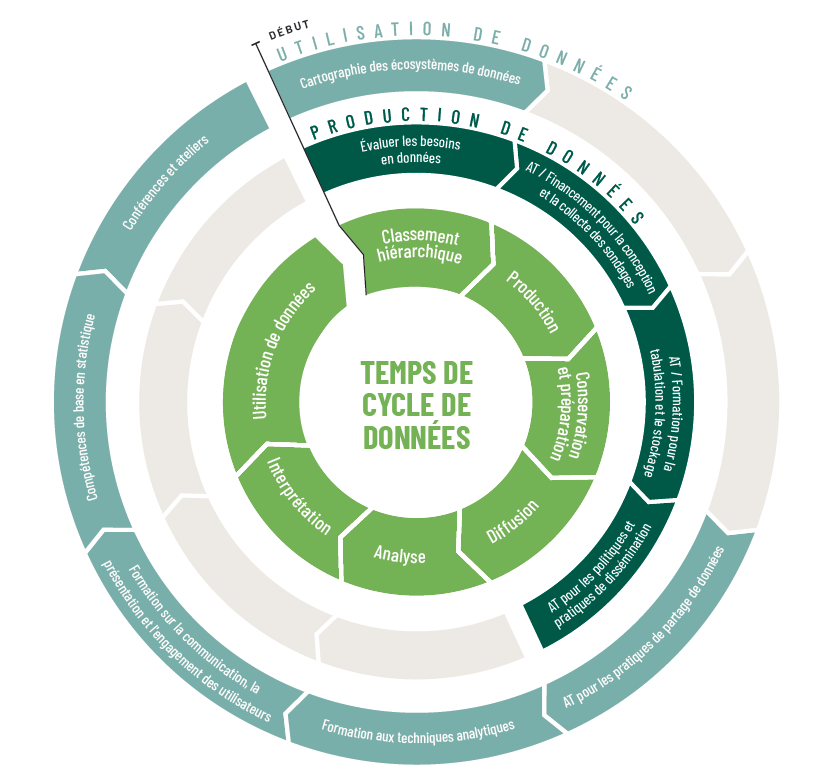 Annexe 1 :Questionnaire d'enquête sur l'écosystème de donnéesCette enquête recueillera des informations relatives à l'utilisation des données agricoles dans votre pays. Vos réponses resteront confidentielles et seront examinées avec les rapports de plusieurs répondants.  Le questionnaire comprend cinq sections portant sur les sujets suivants: Utilisation actuelle des donnéesDemande de données et expertiseAccès, connaissance et disponibilité des donnéesUtilité des donnéesConfiance accordée aux donnéesVeuillez fournir ci-dessous des informations générales sur vous-même et votre organisation pour vous aider à résumer les résultats de l'enquête.  Si vous souhaitez participer au-delà du sondage pour d'éventuelles clarifications et des activités et projets de suivi potentiels, veuillez fournir votre nom et votre adresse e-mail.*Nouveau processus est requisNom du répondant: *Organisation du répondant: *Adresse électronique (facultatif) :Lequel des énoncés suivants décrit le mieux votre rôle? *Ne cochez qu'un seul ovale. Producteurs de données : Un Producteur de données est une personne ou une entité qui produit des données au moyen des étapes de collecte, curation du contenu/préparation et diffusion. Dans l’initiative 50x2030, le producteur de données collecte les données d'enquête, générant les bases de données et les rapports d'enquête qui peuvent être utilisés par les Intermédiaires pour une analyse plus approfondie ou par les Décideurs pour répondre aux questions et éclairer les décisions. Intermédiaire (chercheur ou analyste): Les Intermédiaires sont des chercheurs et des analystes qui utilisent des rapports de synthèse, des tableaux de synthèse et des jeux de microdonnées existants et y ajoutent de la valeur en effectuant des analyses et en les interprétant pour répondre aux questions et éventuellement faire des recommandations d'action. Ces personnes prennent les données existantes générées par les producteurs de données et les transforment en informations et données probantes grâce à un processus analytique. Décideur: Comme décrit ci-dessus, pour une mise en œuvre 50x2030, un Décideur est une personne ou une entité qui applique les données pour répondre aux questions et éclairer les décisions liées aux programmes, aux politiques ou aux investissements.Dans quelle mesure le personnel du gouvernement, les universitaires, le secteur privé et autres utilisent-ils les données agricoles et rurales produites dans votre pays pour prendre des décisions et éclairer les politiques et programmes?Ne cochez qu'un seul ovale.Extrêmement utiliséTrès utiliséAssez utiliséPeu utiliséPas du tout utiliséNe sais pasVeuillez décrire la manière dont vous utilisez les données agricoles et rurales produites dans votre pays.Si vous n'êtes pas en mesure d'utiliser les données mais que vous le souhaitez, quel soutien ou quelles interventions vous aideraient à les utiliser?De quelles données agricoles ou rurales avez-vous le plus besoin pour votre travail?Dans quelle mesure dépendez-vous de données agricoles et rurales précises pour bien faire votre travail?Ne cochez qu'un seul ovale.Mon travail doit être étayé par des données précises pour être bien faitDes données précises sont utiles pour mon travail, combinées à d'autres facteurs comme l'expérience et les priorités politiquesL'expérience, l'intuition et les priorités politiques sont aussi importantes que des données précises dans mon travailL'expérience, l'intuition et les priorités politiques sont généralement plus utiles dans mon travail que des données précisesJe n'ai pas besoin de données pour bien faire mon travailDans quelle mesure êtes-vous ou n’êtes-vous pas d’accord avec l’énoncé suivant? Les agences gouvernementales du pays soutiennent des approches fondées sur des données probantes lors de l'élaboration de politiques, de plans nationaux et de stratégies.Ne cochez qu'un seul ovale.Pas du tout d'accordPas d’accordNi d’accord ni en désaccordD’accordTout à fait d'accordNe sais pasDans quelle mesure pouvez-vous comprendre les données agricoles et rurales produites dans votre pays?Ne cochez qu'un seul ovale.Je comprends parfaitement les données et je peux les appliquer dans toutes les situationsJe peux comprendre et utiliser la plupart des données que je reçoisJe comprends et je peux utiliser certaines des données que je reçois, mais il existe certains formats ou certaines statistiques que je ne comprends pas ou que je ne sais pas comment appliquerJe ne comprends vraiment pas et je ne peux pas utiliser une grande partie des données dont je dispose, mais j'aimerais les comprendreJe ne comprends pas et ne peux pas utiliser une grande partie des données dont je dispose, mais cela n'a pas d'importanceAccès, connaissance et disponibilité des donnéesLes questions suivantes porteront sur la question de la disponibilité, de la connaissance et de l'accès aux données. La disponibilité concerne les données qui sont produites et qui existent, mais cela ne signifie pas nécessairement qu'elles sont à la disposition des décideurs et des utilisateurs de données. Cette section relative à la connaissance des données évalue la mesure dans laquelle les décideurs ou les utilisateurs de données savent que les données sont disponibles et peuvent y accéder.  Quelle proportion des données agricoles ou rurales dont vous avez besoin est produite dans le pays ?Ne cochez qu'un seul ovale.Toutes les données  La plupart des données  Certaines données Presque aucune des données Aucune des données Quelles données agricoles ou rurales devraient être produites dans votre pays qui ne le sont pas?Quelles sources de données agricoles et rurales pouvez-vous utiliser dans votre travail? (Si "Autre" est sélectionné, veuillez saisir une description dans l'espace prévu)Où et comment ces sources de données sont-elles actuellement publiées? (Sites Web du gouvernement national, autres sites Web d'organisation, référentiels de données en ligne, revues, etc.)Êtes-vous en accord ou en désaccord avec les affirmations suivantes ? Les utilisateurs de données et les décideurs connaissent toutes les données agricoles et rurales existantes dont dispose le pays.Ne cochez qu'un seul ovale.Pas du tout d’accord Pas d’accord Ni en accord ni en désaccordD’accordTout à fait d'accordDans quelle mesure les utilisateurs potentiels de données et les décideurs ont-ils accès aux données agricoles ou rurales existantes produites dans votre pays?Ne cochez qu'un seul ovale.Les utilisateurs peuvent obtenir toutes les données produitesLes utilisateurs peuvent obtenir la plupart des données produitesLes utilisateurs peuvent obtenir certaines des données produitesLes utilisateurs ne peuvent pas obtenir la plupart des données produitesLes utilisateurs ne peuvent obtenir aucune des données produitesÊtes-vous en accord ou en désaccord avec l’énoncé suivant ? Dans mon pays, il existe des procédures adéquates qui régissent l'accès aux données agricoles et rurales ainsi que des moyens de diffusion et d'accès à ces données adéquats.Ne cochez qu'un seul ovale.Pas du tout d’accordPas d’accordNi en accord ni en désaccordD’accordTout à fait d'accordNe sais pasQuelle est la facilité du processus d'obtention des données auxquelles vous souhaitez accéder?Ne cochez qu'un seul ovale.Très facileSimpleDifférentes listes peuvent être extrêmement difficileTrès DifficileQuels sont les obstacles qui entravent à l'accès aux données agricoles et rurales produites dans votre pays? (Si "Autre" est sélectionné, veuillez saisir une description dans l'espace prévu)Si l'un des obstacles a été sélectionné ci-dessus, veuillez offrir des détails sur la manière dont l'accès aux données agricoles et rurales produites dans votre pays est limité.Les données agricoles et rurales à la disposition des utilisateurs de données sont-elles actuellement insuffisantes ou inadéquates de l'une des manières suivantes? (Veuillez cocher tout ce qui s'applique)Cochez tout ce qui s'applique.Non, les données sont suffisantes à tous égardsLes variables ou indicateurs fournis sont insuffisantsLe niveau de désagrégation est insuffisantLes catégories de désagrégation (géographique, sexe, etc.) sont insuffisantesLa rapidité est insuffisanteLa fréquence est insuffisanteSi vous avez répondu que les données ne sont pas suffisantes de l'une des manières décrites ci-dessus, veuillez donner des détails sur ce qui doit spécifiquement être amélioré.Les données agricoles et rurales produites dans votre pays (par exemple, jeux de données et tableaux de synthèse) sont-elles proposées dans les formats les plus utiles pour soutenir la prise de décision?Ne cochez qu'un seul ovale.Les bases de données sont dans les meilleurs formats possiblesLes bases de données sont dans des formats utilesLes formats sont utiles, mais pourraient être améliorésPour la plupart, les formats ne sont pas utilesLes bases de données ne sont pas du tout dans des formats utilesLes données agricoles et rurales produites dans votre pays (par exemple, jeux de données et tableaux de synthèse) sont-elles proposées dans les formats les plus utiles pour soutenir la prise de décision ciblée? (Par exemple, des bases de données dans des tableaux Excel, des bases de données dans des fichiers CSV, d'autres formats de logiciels statistiques, des portails de données en ligne, etc.).Les informations analysées sont-elles produites à partir des données fournies par les produits les plus utiles (rapports de synthèse, notes d'orientation, infographie, SMS push) pour aider les décideurs dans leur travail?Ne cochez qu'un seul ovale.Les informations sont dans le meilleur produitLes informations sont dans les produits utilesLes formats sont utiles, mais pourraient être améliorésPour la plupart, les produits ne sont pas utilesLes informations ne sont pas du tout fournies dans les produits utilesQuels produits d'information (rapports, notes d'orientation, infographies) sont les moyens les plus utiles de fournir des données qui soutiennent la prise de décision ciblée?Dans quelle mesure pensez-vous que les données agricoles ou rurales mises à votre disposition, et que vous avez décrites dans la section précédente, sont exactes et fiables?Ne cochez qu'un seul ovale.ExtrêmementLa majorité est précise et fiableCertaines sont précises et fiables, mais certaines ne le sont pasPour la plupart, les données ne sont pas exactes et ne sont pas fiablesLes données ne sont pas du tout exactes ou fiablesNe sais pasSi vous avez répondu que certaines données ne sont pas exactes ou fiables, pourquoi pensez-vous que c'est le cas? (Si "Autre" est sélectionné, veuillez saisir une description dans l'espace prévu)Cochez tout ce qui s'applique.L'organisation qui produit l'information n'a pas la capacité de produire des données exactesL'organisation qui produit l'information n'a pas la capacité de protéger et de gérer des données exactesLes données sont modifiées en raison d'ingérence politique Autre :Qu'en est-il des données et informations agricoles ou rurales qui pourraient être améliorées pour accroître l'exactitude et la fiabilité ?Avec le soutien de l'Initiative 50x2030, l'Office national de la statistique réalisera une enquête agricole ou rurale dans le but de produire une grande partie des données nécessaires aux décideurs. Quelles autres sources de données agricoles ou rurales pourraient fournir des données similaires ou complémentaires?Existe-t-il d'autres sources de données agricoles ou rurales disponibles qui, selon vous, seraient plus utiles ou plus importantes que l'enquête agricole ou rurale produite par l'Office national de statistique?Ne cochez qu'un seul ovale.L'enquête sera la source officielle, mais il existe d'autres sources de données qui la compléterontL'enquête est importante, mais d'autres sources sont tout aussi importantesIl existe d'autres sources de données qui seront plus précises et fiablesLes données de l'enquête ne sont pas du tout exactes ou fiablesÊtes-vous en accord ou en désaccord avec l’énoncé suivant? Les données agricoles et rurales produites par l'Office national de la statistique sont bien documentées et de bonne qualité.Ne cochez qu'un seul ovale.Pas du tout d’accordPas d’accordNi en accord ni en désaccordD’accordTout à fait d'accord	Information sur le répondant :	Quel est votre âge (en années) ?Quel est votre sexeNe cochez qu'un seul ovale.MasculinFémininQuel est votre niveau le plus élevé d'études? (Si "Autre" est sélectionné, veuillez saisir une description dans l'espace prévu) Ne cochez qu'un seul ovale.PrimairePremier cycle du secondaireFormation professionnelle ou technique postsecondaireLicence ou équivalent / premier diplôme universitaireMaîtrise ou équivalent Doctorat ou équivalent AutreQuel (s) domaine (s) décrivent le mieux votre formation? (Si "Autre" est sélectionné, veuillez saisir une description dans l'espace prévu)Lequel des termes suivants décrit le mieux votre poste actuel ? (Si "Autre" est sélectionné, veuillez saisir une description dans l'espace prévu)Depuis combien de temps travaillez-vous dans votre organisation actuelle (en nombre d'années)?Dans laquelle des langues suivantes pouvez-vous lire et écrire?Cochez tout ce qui s'applique.LANGUE 1LANGUE 2LANGUE 3LANGUE 4 LANGUE 5Annexe 2 : Cartographie des écosystèmes de donnéesProtocole d'interview standardPrésentation généraleCe protocole fournit des instructions sur le script et les procédures à utiliser pour les interviews dans le cadre de l'exercice de cartographie de l'écosystème de données 50x2030. Ces interviews sont destinés à être semi-structurés, fournissant un cadre des objectifs recherchés pour l'interview, tout en permettant à l'enquêteur d'utiliser son jugement pour déterminer le cours de questionnement le plus productif. Les interviews menés dans le cadre de l'exercice de cartographie des écosystèmes de données peuvent impliquer des répondants qui (i) ont déjà répondu au questionnaire écrit de l'enquête sur les écosystèmes de données, en s'appuyant sur leurs réponses, ou (ii) n'ont pas encore répondu à l'enquête (par exemple, des fonctionnaires de haut niveau). Les interviews visent à recueillir des informations sur l'état actuel de l'utilisation des données et les sept facteurs (et leurs sous-facteurs) qui permettent l'utilisation des données. Pour s'assurer que chaque entretien couvre tous les sujets nécessaires, tout en se déroulant naturellement, le Protocole est organisé en cinq sections:Utilisation actuelle des donnéesDemande de données et expertiseAccès, connaissance et disponibilité des donnéesUtilité des donnéesConfiance accordée aux donnéesInstructions pour l'enquêteur Votre objectif est d'obtenir des informations pour atteindre les objectifs énoncés dans chaque section. Vous devez vous préparer avant l'interview en examinant le protocole et toute information de base sur le répondant avant l'interview. Si le répondant a déjà rempli le sondage écrit, l'enquêteur devra s'assurer de lire les réponses du sondage avant l'interview. Les questions doivent également être stratégiquement sélectionnées ou formulées en fonction du rôle du répondant, qu’il soit un producteur de données, un intermédiaire ou un décideur. L'interview devrait durer entre 45 minutes à une heure et les questions devraient être développées en conséquence.Script d'interview suggéré Bonjour (après-midi).  Je m’appelle 	 	 	 .  Je travaille pour 	 	 	 et j'aide à mener des interviews qui font partie de l'évaluation de l'écosystème de données pour l'Initiative 50x2030. Merci pour votre temps aujourd'hui. Votre contribution est vraiment importante pour nous aider à comprendre comment les données agricoles et rurales sont utilisées pour éclairer les décisions dans 	PAYS	 et toutes les raisons pour lesquelles les données et les informations ne sont pas utilisées dans le processus de prise de décision.L’objectif de cette interview est d'obtenir des informations sur vos expériences et réflexions sur l'utilisation des données agricoles et rurales dans 	PAYS	 .  Nous vous avons demandé de participer à une interview en raison de  (indiquez une raison appropriée telle que… votre rôle dans votre organisation, votre implication dans l'enquête XXX, etc.). Il n'y a pas de réponses bonnes, fausses, souhaitables ou indésirables. J'aimerais que vous vous sentiez à l'aise de dire ce que vous pensez et ressentez vraiment. Vos réponses resteront confidentielles et seront examinées avec les rapports de plusieurs répondants.Votre vie privée est importante pour nous. Les informations privées, comme votre nom ou votre titre, ne seront partagées avec personne en dehors des chercheurs travaillant sur l'évaluation de l'écosystème de données. Certaines parties de vos réponses peuvent être partagées avec le public, mais aucune information qui puisse vous lier à la réponse ne sera partagée.Si cela vous convient, j'enregistrerai notre conversation. Le but de l'enregistrement est que je puisse obtenir tous les détails tout en ayant une conversation attentive avec vous et que nous puissions transcrire la conversation sous forme écrite pour une analyse plus objective avec d'autres interviews. Je vous assure que tous vos commentaires resteront confidentiels. Nous utiliserons vos réponses pour étayer la conception de la carte des écosystèmes pour 	PAYS	 . Le questionnaire comprend cinq sections portant sur les sujets suivants:Utilisation actuelle des donnéesDemande de données et expertiseAccès, connaissance et disponibilité des donnéesUtilité des donnéesConfiance accordée aux donnéesAvez-vous des questions sur l'interview avant de commencer? (Attendre les commentaires / questions, puis reprendre) Si à l'avenir vous avez des questions ou des commentaires, vous pouvez contacter Emily Hougue du Fonds international de développement agricole à Rome, qui supervise cette étude. Son email est e.hogue@ifad.org   et son numéro de téléphone est le + 1-305-519-4848. Commençons. Nos premières questions portent sur l'utilisation des données agricoles et rurales dans votre pays. SECTION 1 : Utilisation actuelle des donnéesSECTION 2 :  Demande de données et expertiseSECTION 3 : Accès, connaissance et disponibilité des donnéesSECTION 4 :  Utilité des donnéesSECTION 5 :  Confiance accordée aux donnéesFacteurs résultant à l'utilisation des données DéfinitionSous-facteursDemande :Les décideurs veulent utiliser les données pour prendre leurs décisions Les décideurs pensent que les décisions fondées sur les données sont bénéfiques Demande :Les décideurs veulent utiliser les données pour prendre leurs décisions Les croyances et normes politiques et culturelles favorisent l'utilisation des donnéesCompétences techniquesLes décideurs savent de quelles données ils ont besoin et comment les utiliserDisponibilitéLes données sont produites et existent (peuvent ne pas être accessibles / mises à la disposition des utilisateurs)AccèsLes intermédiaires et les décideurs ont accès aux données produites (et peuvent les obtenir)SensibilisationLes intermédiaires et les décideurs savent que les données sont disponibles et accessiblesUtilitéLes données sont pertinentes et utiles aux décideurs par rapport aux décisions qu'ils doivent prendreLes données sont nécessaires pour des décisions ciblées (variables utiles, désagrégation, périodicité, etc.) UtilitéLes données sont pertinentes et utiles aux décideurs par rapport aux décisions qu'ils doivent prendreLes données sont dans les formats et produits requisUtilitéLes données sont pertinentes et utiles aux décideurs par rapport aux décisions qu'ils doivent prendreLes informations (données analysées) sont dans les formats et produits requisConfianceLes intermédiaires et les décideurs considèrent que les données sont fiables, précises et utiles Qualité des données basée sur la capacité des producteursConfianceLes intermédiaires et les décideurs considèrent que les données sont fiables, précises et utiles L’absence d'ingérence politique à une ou plusieurs étapes du cycle de donnéesConfianceLes intermédiaires et les décideurs considèrent que les données sont fiables, précises et utiles Coopération avec d'autres sources de données (pas de concurrence)OutilUtilisation possible et/ou descriptionOutil avancé de planification des données (ADAPT). par PARIS21ADAPT est un outil de planification de données gratuit, hébergé dans le cloud, multilingue et consultatif qui aide les producteurs de données à adapter leur production de données aux besoins de données prioritaires. Les fonctions comprennent la promotion de la réutilisation des données et l'évaluation de la qualité des sources de données; renforcer une infrastructure de données coordonnée dans un contexte national ou régional; permettre une analyse détaillée de l'offre et de la demande de données; surveillance des activités du plan de données, dont l'établissement des coûts et la budgétisation; produire un large éventail de rapports pour éclairer la prise de décision.L’autoroute de l’information en Afrique (AIA) par la Banque Africaine de développementL'autoroute de l'information en Afrique (AIA) a été développée par le Département des statistiques de la BAD dans le cadre du programme de renforcement des capacités statistiques (RCS) de la Banque en Afrique. L'AIA est un méga réseau de plates-formes de données ouvertes en ligne reliant électroniquement tous les pays africains et 16 organisations régionales.  L'objectif global est d'accroître de manière significative l'accès du public aux statistiques officielles et autres en Afrique, tout en soutenant les pays africains afin d’améliorer la qualité des données, la gestion et la diffusion.Catalogue de microdonnées sur l'alimentation et l'agriculture (FAM)   par FAOFAM fournit et promeut l'accès du public aux bases de données collectés par le biais d'enquêtes sur les exploitations agricoles et les ménages qui contiennent des informations relatives à l'agriculture, à la sécurité alimentaire et à la nutrition. Son objectif est d'être un guichet unique contenant des métadonnées sur tous les recensements et enquêtes agricoles qui sont accessibles au public, ainsi que de fournir un accès direct et / ou des liens vers les microdonnées. Les organisations qui collectent des données pertinentes sont également vivement encouragées à soumettre des bases de données pour diffusion grâce à FAM.QGIS QGIS (jusqu'en 2013 connu sous le nom de Quantum SIG) est un une application de systèmes d’information géographique de bureau (SIG) dotée d’une plateforme libre et gratuite qui prend en charge la visualisation, l'édition et l'analyse des données géospatiales. L'application pourrait être utilisée pour visualiser les données désagrégées d'enquête par géographie.Les eAtlas nationaux du ReSAKSS (RCea) eAtlas est une plateforme d’exploration de données basée sur un système d’information géographique conçu pour aider les analystes et les décideurs politiques à accéder à des données de grande qualité hautement désagrégées sur des indicateurs agricoles, socio-économiques et biophysiques afin d'orienter les politiques agricoles et les décisions d’investissement.Progiciels statistiques, y compris   R , SPSS , Stata  Ces logiciels d'analyse de données et de statistiques polyvalents peuvent être utilisés pour une gamme de besoins tels que la visualisation de données et des fonctions analytiques avancées. Ils offrent un large éventail de fonctionnalités d'estimation et de statistiques qui appliquent à la fois des méthodes et techniques statistiques standard et avancées. Ils permettent des techniques de visualisation de données qui peuvent être imprimées, publiées et reproduites. R est un logiciel libre; SPSS et Stata ont des coûts associés.Tableau Tableau Public Tableau est un logiciel de visualisation de données en ligne qui propose des versions gratuites (Tableau Public) et payantes. Il est décrit comme un système de veille stratégique qui aide les entreprises à visualiser et à comprendre leurs données.Objectif : Obtenir des informations sur si/comment les données agricoles sont actuellement utilisées par le répondant et /ou dans le pays.Objectif : Obtenir des informations sur si/comment les données agricoles sont actuellement utilisées par le répondant et /ou dans le pays.Questions proposéesQuestions proposéesPour tous les répondants:Pensez-vous que les gens utilisent les données agricoles et rurales produites dans votre pays pour prendre des décisions? Pouvez-vous donner un exemple précis? Quels groupes de parties prenantes les utilisent le plus? J'entends par là le gouvernement, le secteur privé, les universités, les partenaires de développement et la société civile.Quel groupe ne l'utilise pas?Pourquoi pensez-vous que c'est le cas?Pour les répondants à l'enquête uniquement:Lors de l'enquête, vous avez répondu que _____________vous aiderait à mieux utiliser les données. Pourriez-vous m'en dire plus à ce sujet? (L'enquêteur doit poser des questions de suivi spécifiques et pertinentes).Objectif : Obtenir des informations sur la mesure dans laquelle les décideurs et les utilisateurs de données veulent que les données les aident à prendre des décisions et s'ils savent comment utiliser les données dans leur travail.Objectif : Obtenir des informations sur la mesure dans laquelle les décideurs et les utilisateurs de données veulent que les données les aident à prendre des décisions et s'ils savent comment utiliser les données dans leur travail.Questions proposéesQuestions proposéesPour tous les répondants:Quels sont les objectifs de votre organisation en termes d'utilisation des données dans la prise de décision?Selon vous, que pensent les membres de votre organisation de l'utilisation des données?Comment les données vous aident-elles à prendre des décisions dans votre organisation? Pouvez-vous donner un exemple précis? Pouvez-vous décrire une occasion où vous avez pu utiliser des données et les avez appliquer de manière à faire une différence dans votre travail? (L'enquêteur doit poser des questions de suivi pour clarifier le type de données et la source de données dans l'exemple.)Pouvez-vous décrire une situation où des données étaient disponibles mais que vous avez trouvé difficiles à utiliser pour une raison quelconque? Selon vous, qu'est-ce qui vous aurait aidé à utiliser les données? Reformulation de l’énoncé pour les hauts fonctionnaires:  Pouvez-vous décrire une situation où des données étaient disponibles mais que vous avez trouvé difficiles à utiliser pour une raison quelconque? En termes de compréhension des données et de capacité à les utiliser, quelles capacités pensez-vous fait défaut au sein du système statistique, ou en particulier au sein de votre organisation? Qui n'a pas ces capacités? Comment pourraient-elles être améliorés?Pour les répondants à l'enquête uniquement:Dans l'enquête précédente, nous vous avons demandé comment les données vous aident à prendre des décisions dans votre organisation. Pourriez-vous en parler à travers un exemple précis? Reformulation de l’énoncé: Je voudrais faire suite à l'exemple que vous avez donné. Pouvez-vous m'en dire plus sur   ?Objectif : Obtenir des informations sur la mesure dans laquelle les données nécessaires aux parties prenantes sont disponibles, si elles y ont accès et si elles connaissent les sources de données existantes dans le pays. (Notez que la notoriété sera évaluée en comparant les informations objectives tirées de l'analyse documentaire et d'autres interviews par rapport à ce que le répondant pense être vrai.) Objectif : Obtenir des informations sur la mesure dans laquelle les données nécessaires aux parties prenantes sont disponibles, si elles y ont accès et si elles connaissent les sources de données existantes dans le pays. (Notez que la notoriété sera évaluée en comparant les informations objectives tirées de l'analyse documentaire et d'autres interviews par rapport à ce que le répondant pense être vrai.) Questions proposéesQuestions proposéesPour tous les répondants:Les données dont vous / un utilisateur de données avez besoin sont-elles disponibles à être utilisées? Si les données dont vous avez besoin ne sont pas disponibles, pourquoi pensez-vous que c'est le cas?Au cours des 12 derniers mois, y avait-il un type particulier de données ou d'informations dont vous aviez besoin et qui n'était pas disponible? Pouvez-vous m'en dire plus à ce sujet? Que pensez-vous qu'il faut faire pour mettre les données à votre disposition?À quelles données agricoles et rurales collectées par votre pays peut accéder votre personnel ainsi que vous-même? Qu'est-ce qui n'est pas à votre disposition?À quelles données agricoles et rurales le public peut-il accéder? Qu'est-ce qui n'est pas accessible au public?Pour les répondants à l'enquête uniquement:Dans votre réponse à l'enquête, vous avez indiqué X comme un obstacle à l'accès aux données. Pouvez-vous donner plus de détails? Comment pensez-vous que cet obstacle pourrait être supprimé?Objectif : Obtenir des informations sur la pertinence et l'utilité des données ainsi que les produits de données générés pour les décideurs, de même que la manière de les rendre plus utiles.Objectif : Obtenir des informations sur la pertinence et l'utilité des données ainsi que les produits de données générés pour les décideurs, de même que la manière de les rendre plus utiles.Questions proposéesQuestions proposéesPour tous les répondants:Parmi les données agricoles et rurales produites dans votre pays que vous avez utilisées, lesquelles ne vous ont pas été utiles pour une raison quelconque? Pourquoi pensez-vous que c'est le cas?Comment les données disponibles pourraient-elles être plus utiles?Les formats dans lesquels les données sont fournies pourraient-ils être rendus plus utiles?Comment? (L'enquêteur peut demander des informations sur les plates-formes de données, les types de rapports, les ensembles de microdonnées et d'autres produits de données.)Quelle serait la meilleure façon pour vous de recevoir les informations dont vous avez besoin? (L'enquêteur peut donner des exemples de rapports, présentations, messages texte, infographies / dépliants, etc.)Existe-t-il un moyen de rendre les produits d'information que vous recevez actuellement plus utiles?Pour les répondants à l'enquête uniquement:Dans l'enquête, vous avez énoncé quels étaient les moyens les plus utiles de recevoir des données pour une prise de décision ciblée, en avez-vous de bons exemples tirés de votre expérience?Objectif : Pour obtenir des informations sur la fiabilité des données et leur exactitude, et si non, pourquoi. Objectif : Pour obtenir des informations sur la fiabilité des données et leur exactitude, et si non, pourquoi. Questions proposéesQuestions proposéesPour tous les répondants:Dans quelle mesure faites-vous confiance à la qualité des données que vous recevez actuellement? Pourquoi cela?Pensez-vous que l'ORGANISATION dispose des capacités et du personnel nécessaires pour produire les données nécessaires? Qu'est-ce qui pourrait être amélioré?Outre les contraintes de capacité, y a-t-il d'autres raisons pour lesquelles les données publiées ne sont pas exactes?Existe-t-il d'autres sources de données aussi importantes ou plus importantes que [INSÉRER LE NOM DE L'ENQUÊTE AGRICOLE ET RURALE ANNUELLE]? Comment répondent-elles mieux aux besoins en données que l '[ENQUÊTE]?Pour les répondants à l'enquête uniquement:Au sujet de l'enquête, vous avez dit qu’elle pourrait contribuer à accroître l'exactitude et la fiabilité des données. Pouvez-vous fournir plus de détails à ce sujet?